In Absentia application form 2021-22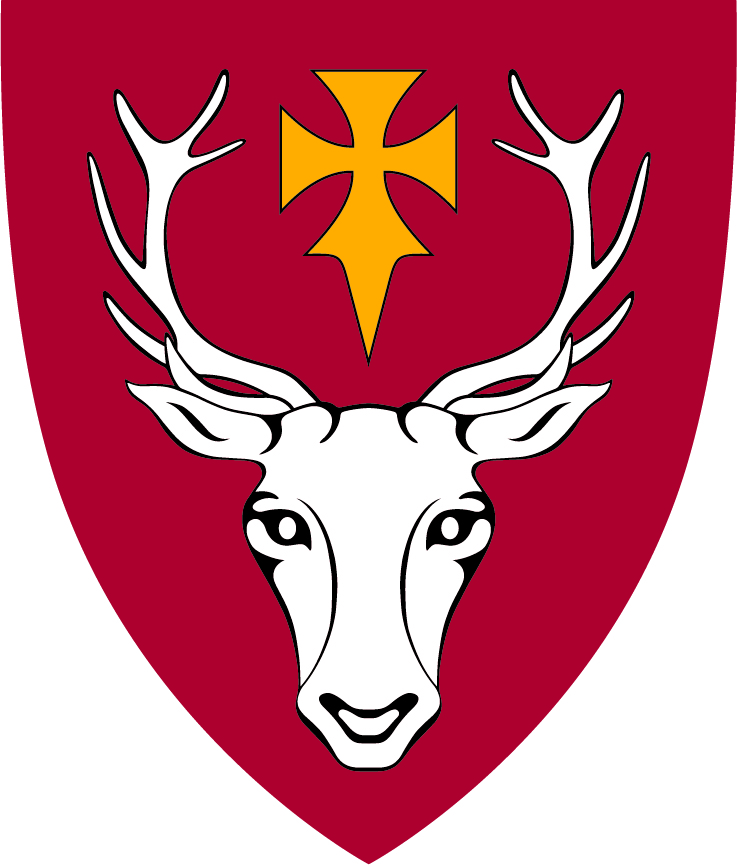 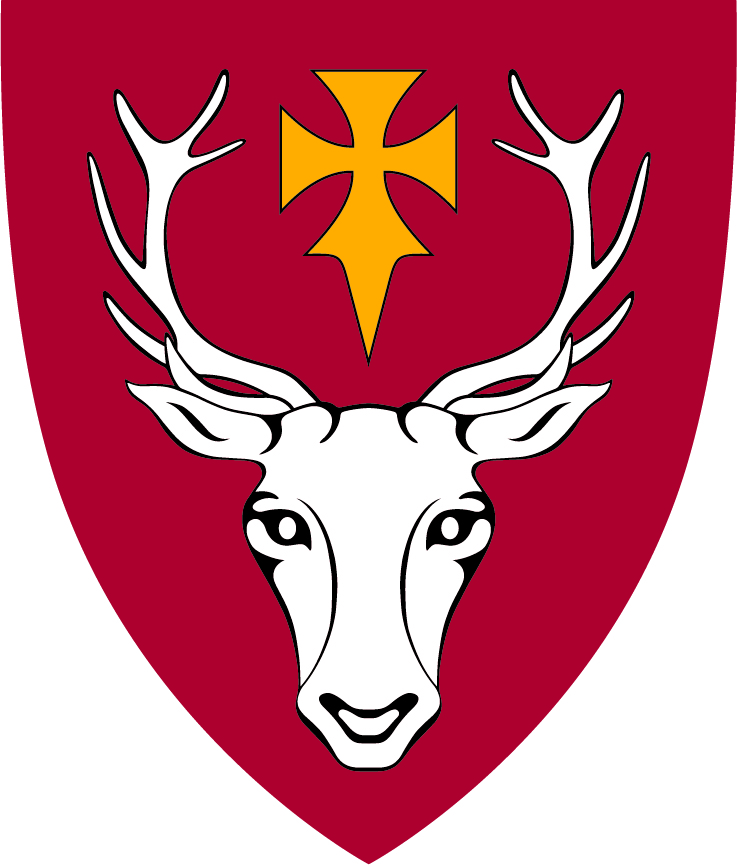 The University sets out the Degree Ceremony Terms and Conditions as below. Please ensure you read all of these conditions carefully before submitting your graduation ceremony request. Further information regarding degree ceremonies can be found on the university website. Bookings for degree ceremonies are subject to the following terms and conditions: • Eligibility: The conferral of your degree is conditional on you passing the required examinations. • Standing: You must ensure that you have no outstanding debt(s) to the University of Oxford. You may be unable to graduate on the date you have booked if you have any outstanding debts. • Availability: Once you have submitted a request for a particular degree ceremony, you (and your guests) must ensure to keep this date free up until 30 days before the ceremony (the final cut-off point for adding those on waiting lists). If you have not been notified by this point that your booking has been confirmed, this means no place has become available and it will not be possible for you to attend. • Cancellation: If you can no longer attend the ceremony date of your request, you must inform your college as soon as possible, and no later than 60 days before the ceremony. This includes candidates on the waiting list for a ceremony. If you do not, and/or if you are booked onto a space that becomes available after 60 days before the ceremony, you will not be permitted to cancel. IMPORTANT: Any graduand unable to attend to pandemic-imposed restrictions must provide evidence to college. For more information, please visit our website: www.ox.ac.uk/students/graduation/ceremonies. • Amendments: If you choose to withdraw, change your status from in-person to in-absentia, or amend this booking at least 60 days before the date of the degree ceremony, you will no longer have any claim to the original date or booking. Your degree will be conferred in-absentia. • Failure to attend: If you fail to attend on the day you have booked, your degree will be conferred 'in absentia', and you will be unable to have your degree awarded at any future ceremonies in person. • Lower Awards: If you have been awarded any degrees of lower standing by the University of Oxford that have not been conferred at a previous degree ceremony, these degrees will be conferred at the ceremony you book. These degrees will be conferred in absence, and you will not be able to have them conferred in person at a later date. • Academic Dress: You must attend the degree ceremony wearing the appropriate academic dress in accordance with the University Regulations. • Name in Brochure: If you are having your degree conferred in person, your name will be printed in the brochure, providing you have given permission for this to happen when you book onto a ceremony. If you haven’t told the University of Oxford that you would like your name printed, or are receiving your degree in absentia, your name will not be included. If you are attending in person and would like to update your preference (up until 30 days before the ceremony), you may do so by contacting your college office. It is not possible to make any changes within 30 days of the ceremony. • Photography: Please be aware that by attending your ceremony at the University of Oxford, as well as taking part in other events relating to your graduation, such as at your college, you and your guests may be captured in photography or film footage. Filming of the ceremony will be streamed live on the University of Oxford’s webpages and made available in a DVD or digital download after the Ceremony. • Research Students: DPhil, MLitt and MSc (Res) students must submit hardbound and electronic copies of your thesis no later than 5 days prior to your degree ceremony date. DClinPsych students must submit a hardbound copy no later than 5 days prior to your degree ceremony date. • University Right: In exceptional circumstances, the University reserves the right to change the time of your ceremony on your chosen day or place restrictions on guest attendance. Similarly, in the event that there are substantial remaining social distancing requirements or increased levels of Government restrictions, the ceremonies may have to be postponed.  In Absentia application form 2021-2022 If you wish to have your degree conferred In Absentia only, please complete this form and return it to the Academic Office (academic.office@hertford.ox.ac.uk).  Your name will be entered for the earliest possible university ceremony date.  First name(s): 						Surname: If you matriculated under a different name, please give your former name: Date of Birth (DD/MM/YYYY):				Year of Matriculation:	Degree to be conferred (e.g. BA English, MA etc.):Address (including country and postal/zip code):	Email Address:		Contact Telephone Number:							- - - - - - - - - - - - - - - - - - - - - - - - - - - - - - - - - - - - - - - - - - - - - - - - - - - - - - - - - - - - - - - - - - - - - - - - - - - - - -CHARGES AND PAYMENTSPlease do not make any payments until your ceremony booking has been confirmed.The university charges £40 for the conferral of the MA (either in person or in absence). Payment is made through the university online shop and we will send you the link to the shop once your booking has been confirmed. Payment of the MA fee must be made no later than 30 days prior to the ceremony. If payment is not made by this time, the university will cancel the booking and future conferral will take place in absence only. - - - - - - - - - - - - - - - - - - - - - - - - - - - - - - - - - - - - - - - - - - - - - - - - - - - - - - - - - - - - - - - - - - - - - - - - - - - - - -CONFIRMATION AND CONSENTPlease ensure you have read the Terms and Conditions overleaf.I confirm that I accept the Terms and Conditions as set out above and would like to submit my name to the waiting list for the In Absentia conferral of my degree:Signed:							Date:	